Weekly Written Work (week of 8.7.17)			     	Name/Hour #___________________________________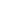 MONDAY 	(Ballet attire)						TUESDAY (Picture day! Jazz attire but no hair in a pony!)Define the following balletic terms using the class dictionary or the web.  * Write out your choreography from class. Advanced: Review but do not write out . . . 					BOOSTER FORMS! Turn in any booster interest forms from parents! Posé: Big Posé, Small Posé (Third French School) Verb: SauterMovements:  Again -- Pas de bourrée ballotté (a.k.a multiple bourrées)Intermediate: Write out definitions for . . .  				Definitions due Tuesday (intermediate and intro):Posé: Big Posé, Small  Posé    (Third French School)    			Posé: Verb: Relever							Verb: Movements: Relevé Lent                  					Movements:Intro:  Write out definitions for . . .  Posé: Croisé, Derrière and Devant	Verb:  ÉtendréMovements: Assemblé, Petit Allégro --make certain to search "ballet + assemblé"Recommended Dictionaries: ABT Ballet Dictionary http://www.abt.org/education/dictionary/Google Books: Gail Grant Technical Manual and Dictionary of Classical Ballethttps://books.google.com/books?id=ykWbaRbtH7QC&lpg=PP1&dq=Gail%20Grant%20ballet&pg=PP1#v=onepage&q=Gail%20Grant%20ballet&f=falseWEDNESDAY/THURSDAY (Ballet attire)					FRIDAY (Jazz attire)*Write down one thing you can work on in ballet today. 		QUIZ in intro and intermediate! Turn in this sheet & begin quiz! Dance Date Updates: 
	Dance Council Meetings are Wednesdays at Conference. Hip Hop club meets Thursdays at Conference. The September 13th Dress Rehearsal is now from 7:30 to 9:00 p.m. Dance Retreat has been moved to Thursday, August, 31st 5-8 pm. Please mark your calendars.
